DAMPAK PERUBAHAN STATUS E-COMMERCE MENJADI IMPORTIR BERDASARKAN PERMENKEU NOMOR 96 TAHUN 2023 TENTANG KETENTUAN KEPABEANAN, CUKAI, DAN PAJAK ATAS IMPOR DAN EKSPOR BARANG KIRIMAN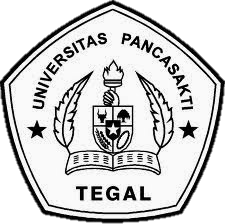 SKRIPSIDiajukan untuk Memenuhi Tugas dan Melengkapi Syarat Guna Memperoleh Gelar Sarjana Strata 1 (S1) dalam Ilmu HukumOleh:M. RISKI MAARIF NPM. 5120600050FAKULTAS HUKUMPROGRAM STUDI ILMU HUKUM UNIVERSITAS PANCASAKTI TEGAL2024DAFTAR PUSTAKABuku :Alifiona, Resha. (2023). “Perlindungan Hukum Terhadap Konsumen Akibat Wanprestasi Dalam Transaksi E-Commerce” dalam Skripsi Universitas Islam Sultan Agung. http://repository.unissula.ac.id/30469/2/30301900290 fullpdf.pdf.Ariyanto, Aris, et.al. (2021). Entrepreneurial Mindsets & Skill, Sumatera Barat: Insan Cendekia Mandiri.Hadi, Sutrisno. (1989). Metode Research II, Yogyakarta: Andi Ofset. https://adoc.pub/sutrisno-hadi-metodologi-research-andiyogyakarta-theo huijbe.html.Hamzani, Achmad Irwan, et al. (2023). Buku Panduan Skripsi Fakultas Hukum Universitas Pancasakti Tegal, Tegal : t.p.Makarin, Edmon. (2003). Kompilasi Hukum Telematika, Jakarta: RajaGranfindo Persada.Riphat, Singgih. (2022). Pajak E-Commerce: Sebuah Pengertian Awal, Jakarta: Gramedia.Soekanto, Soerjono. (2007). Penelitian Hukum Normatif Suatu Tinjauan Singkat, Jakarta: Rajawali Pers. https://opac.perpusnas.go.id/DetailOpac.aspx? id=117490.Sutedi, Adrian. (2014). Hukum Ekspor Impor, Jakarta: Niaga Swadaya.Ulfa, Siti Rahmania. (2022). “Pengaruh Perubahan Tarif Pajak dan Dasar Pengenaan Pajak Atas Pemberlakuan PMK No.199/PMK.010/2019 Terhadap Pendapatan Pelaku E-Commerce di Kota Batam” dalan Skripsi Universitas Islam Indonesia, Yogyakarta. https://dspace.uii.ac.id/ handle/123456789/43266.Zachary, Christian Alvin. (2012), “Transaksi E-Commerce Aspek Pajak Pertambahan Nilai Ditinjau Dari Undang-Undang Nomor 11 Tahun 2008 Tentang Informasi Dan Transaksi Elektronik Dan Undang-Undang Nomor 42 Tahun 2009 Tentang Pajak Pertambahan Nilai”, dalam Skripsi Universitas Indonesia. https://lib.ui.ac.id/file?file=digital/20306167-S42162-Christian %20Alvin%20Zachary.pdf.Zed, Mestika. (2023). Metode Penelitian Kepustakaan, Yayasan Obor Indonesia, Jakarta. https://books.google.co.id/books?id=zG9sDAAAQBAJ&printsec =frontcover&hl=id#vonep age&q&f=false.Jurnal :Agus Sriyanto, Marsanto Adi Nurcahyo, “Faktor-Faktor Penyebab"Impor Borongan" Dan Potensi Penggelapan Pajak Impor Di Indonesia”, Jurnal Perspektif Bea dan Cukai, 7 (2), 2023. https://jurnal.pknstan.ac.id/index.php/PBC/article/view/2297/1320.Akhwan Caesar Sanjaya, Rinitami Njatrijani, Hendro Saptono, “Pelaksanaan Pengurusan Dokumen Tentang Impor Barang Terkait Dengan Dwellingtime Di Pelabuhan Panjang Bandar Lampung”, Diponegoro Law Journal, 6 (2), 2017. https://ejournal3.undip.ac.id/index.php/dlr/article/view/19561.Alexander Wirapraja, Handy Aribowo, “Pemanfaatan E-Commerce Sebagai Solusi Inovasi Dalam Menjaga Sustainability Bisnis”, TEKNIKA, 7 (1), 2018. https://repository .ikado.ac.id/222/1/86-Article%20Text-306-1-10-20180705.pdf.Alexandra Exelsia Saragih, Muhammad Fadhil Bagaskara, Mulyadi, “Perlindungan Hukum Terhadap Konsumen Dalam Transaksi E-Commerce”, Jurnal Kajian Hukum dan Pendidikan Kewarganegaraan, 2 (2), 2023:3. https://jurnal.anfa.co.id/index.php/civilia/article/ view/414/401 Ambo Aco Andi Hutami Endang, “Analisis Bisnis E-Commerce Pada Mahasiswa Universitas Islam Negeri Alauddin Makassar”, Jurnal Teknik Informatika, 2 (1), 2017. https://journal.uin-alauddin.ac.id/index.php/insypro/article/view/3246.Andi Hidayatul Fadlilah, “Sistem Informasi E-Commerce Pada Toko Online Importir Tas Batam Untuk Memperluas Pemasaran Produk” Jurnal Teknik Ibnu Sina, 4 (2), 2019:2. https://ojs3.lppm-uis.org/index.php/JT-IBSI/article/view/42/36Arista Hakiki, Meita Rahmawati, Agil Novriansa, “Penggunaan Sistem Informasi Akuntansi untuk Usaha Mikro Kecil dan Menengah (UMKM) di Desa Kota Daro, Kabupaten Ogan Ilir”, Sricommerce: Journal of Sriwijaya Community Services, 1 (1), 2020.://core.ac.uk/download/pdf/480696128.pdf.Bambang Satrianto, “Aspek Hukum Importasi Barang Dalam Transaksi Perdagangan Internasional General Agreement On Tariffs And Trade/World Trade Organization Dikaitkan Dengan Syarat Sahnya Perjanjian Kontrak (Sales Contract) Impor Barang”, PANJI KEADILAN Jurnal Ilmiah Nasional Mahasiswa Hukum, 4 (2), 2021. http://jurnal.umb.ac.id/index.php/panjikeadilan/article/view/PK-V4N 2A3.Bayu Dwi Juniansyah, Erliyan Redy Susanto, Agung Deni Wahyudi, “Pembuatan E-Commerce Pemesanan Jasa Event Organizer Untuk Zero Seven Entertaiment,” Jurnal Tekno Kompak, 14 (1), 2020. https://ejurnal.teknokrat.ac.id/index.php/teknokompak/article/view/499.Bello, D. C., & Gilliland, D. I, “The Effect of Output Controls, Process Controls, and Flexibility on Export Channel Performance”, Journal of Marketing, 61 (1), 2019. https://doi.org/10.1177/002224299706100103.Dewi Astuti, Febi Nur Salisah, “Analisis Kualitas Layanan E-Commerce Terhadap Kepuasan Pelanggan Menggunakan Metode E-Servqual (Studi Kasus: Lejel Home Shopping Pekanbaru)”, Jurnal Rekayasa dan Manajemen Sistem Informasi,, 2 (1), 2016. https://ejournal .uin-suska.ac.id/index.php/RMSI/article/view/1784/1321.Dewi Irmawati, “Pemanfaatan E-Commerce Dalam Dunia Bisnis”, Jurnal Ilmiah Orasi Bisnis, 2085 (1375), 2011:104. https://academia.edu/download/36013991/PEMANFAATAN_E-COMMERS_DALAM_DUNIA_BISNIS.pdfEdi Haerulah, Sri Ismiyatih, “Aplikasi E-Commerce Penjualan Souvenir Pernikahan Pada Toko “XYZ” “, Jurnal PROSISKO, 4 (1), 2017. https://e-jurnal.lppmunsera.org/index.php/PROSISKO/article/view/ 146/208.Eka Yudha Ardyka Putra, FX. Adi Purwanto Nugroho, Revian Nico Pradana P, “Proses Pemindahan Lokasi Penimbunan Kontainer Impor di Depo PT. Karana Panorama Logistik Surabaya”, Jurnal Aplikasi Pelayaran dan Kepelabuhanan, 13 (2), 2023. https://pdp-journal.hangtuah.ac.id/index.php/jurnal/article/view/91.Glen Ridel Kasam, Diva A. E. Rombot, Josina Emelie Londa, “Tinjauan Yuridis Terhadap Perjanjian Impior Daging Sapi Menurut Undangundang Nomor 7 Tahun 2014”, Lex Privatum, 9 (11), 2019.https://ejournal.unsrat.ac.id/index.php/lexprivatum/article/view/38347Halida Zia, “Pengaturan Pengembangan UMKM Di Indonesia”, Rio Law Jurnal, 1 (1), 2020. https://ojs.umb-bungo.ac.id/index.php/RIO/article/view/328/392.Imam Lukito, “Tantangan Hukum Dan peran pemerintah dalam pembangunan e-Commerce”, Jurnal Ilmiah Kebijakan Hukum, 11 (3), 2017.https://ejournal.balitbangham.go.id/index.php/kebijakan/article/view/309/pdf.Irma Muzdalifa, Inayah Aulia Rahma, Bella Gita Novalia, “Peran Fintech Dalam Meningkatkan Keuangan Inklusif Pada Umkm Di Indonesia (Pendekatan Keuangan Syariah) “, Jurnal Masharif al-Syariah: Jurnal Ekonomi dan Perbankan Syariah, 3 (1), 2018. https://download.garuda.kemdikbud.go.id/article.php?article=642562&val=11055&title=Peran%20%20Fintech%20Dalam%20Meningkatkan%20%20Keuangan%20Inklusif%20Pada%20UMKM%20Di%20Indonesia%20Pendekatan%20Keuangan%20Syariah.Irwan Hermawan, et.al, “Pelatihan E-Commerce Untuk Mendapatkan Peluang Bisnis Bagi Mahasiswa Politeknik LP3I Bandung Pasca Pandemi Covid 19(bekerjasama dengan UMKM Kirihuci sebagai pelatih e-commerce”, ATRABIS: Jurnal Administrasi Bisnis, 8 (1), 2022. https://jurnal.plb.ac.id/index.php/atrabis/article/view/932/472.Irwan Susanto, “Solusi Pengembangan Umkm Melalui Ontologi”, Performance, 23 (1), 2016. http://jp.feb.unsoed.ac.id/index.php/ Performance/article/viewFile/903/966.Jeronika Christy Rori, “Aspek Hukum Perjanjian Internasional Dalam Ekspor Impor Barang”, Lex Et Societatis, 8 (4), 2020. https://ejournal.unsrat.ac.id/v3/index.php/lexetsocietatis /article/view/30911.Jevlin Solim, et.al, “Upaya Penanggulangan Tindak Pidana Penipuan Situs Jual Beli Online Di Indonesia”, Jurnal Hukum Samudera Keadilan, 14 (1), 2019. https://www .ejurnalunsam.id/index.php/jhsk/article/view/1157/1054.Karebet Gunawan, “Peran Studi Kelayakan Bisnis Dalam Peningkatan UMKM (Studi Kasus UMKM di Kabupaten Kudus)”, BISNIS : Jurnal Bisnis dan Manajemen Islam, 6 (2), 2018. https://journal.iainkudus.ac.id/index.php/Bisnis/article/view/4715/3051.Karjono, Ratna Kurnia Dewi, Bella Martha Kirana, “Kesiapan Perusahaan Pengurusan Jasa Kepabeanan (PPJK) Dalam Kegiatan Impor Barang Pada PT. Terminal Intimoda Utama Cabang Semarang”, Prosiding National Seminar on Maritime and Interdisciplinary Studies, 1 (1), 2019. https://e-journal.akpelni.ac.id/index.php/prosiding-nsmis/ article/view/235.Khabib Alia Akhmad, “Pemanfaatan Media Sosial bagi Pengembangan Pemasaran UMKM (Studi Deskriptif Kualitatif pada Distro di Kota Surakarta)”, Dutacom, 9 (1), 2015. https://ojs.udb.ac.id/index.php/dutacom/article/view/537/499.Kurnia Nurhakim F, Muhammad Satar, “Prosedur Pelaksanaan Kegiatan Ekspor Barang”, INDEPT, 5 (2), 2015. https://jurnal.unnur.ac.id/index.php/indept/article/view /155.Lamazi, “Pengaruh UMKM terhadap Pertumbuhan Ekonomi di Sumatera Selatan”, Jurnal Insitusi Politeknik Ganesha Medan, 3 (1), 2020. https://www.polgan.ac.id/jurnal/index.php/juripol/article/view/1049.Laurensius Arliman S, “Perlindungan Hukum Umkm Dari Eksploitasi Ekonomi Dalam Rangka Peningkatan Kesejahteraan Masyarakat”, Jurnal Rechts Vinding: Media Pembinaan Hukum Nasional, 6 (3), 2017. http://rechtsvinding.bphn.go.id/ejournal/index.php/jrv/article /view/194.Lin, F. J., & Lin, Y. H, “The effect of network relationship on the performance of SMEs”, Journal of Business Research, 69 (5), 2016. https://doi.org/10.1016/j.jbusres.2015.10.055.Linda Durotul Ummah, “Rancang Bangun E-Commerce Pada Toko Kerudung Nuri Collection Berbasis Customer Relationship Management”, Jurnal Nuansa Informatika, 12 (2), 2018. https://journal.uniku.ac.id/index.php/ilkom/article/view/1350/1012.Margaretha Rosa Anjani, Budi Santoso, “Urgensi Rekonstruksi Hukume-Commercedi Indonesia”, Jurnal Law Reform, 14 (1), 2018. https://ejournal.undip.ac.id/index.php/lawreform/article/view/20239/13879.Meline Gerarita Sitompul, M. Syaifuddin, Annalisa Yahanan, “Online Dispute Resolution (ODR): Prospek Penyelesaian Sengketa E-Commerce Di Indonesia”, Jurnal Renaissance, 1 (2), 2016. https://ejournal-academia.org/index.php/renaissance/article/view/15 /14.Muhammad Farhan Wiliaziz, Muhammad Darwis, M. Alpi Syahrin, “Impor Barang Luar Negeri Dalam Praktik Jasa Titip Online Berdasarkan Peraturan Menteri Keuangan Nomor 203/PMK.04/2017”, ASAS Law Journal, 1 (1), 2023:5. https://asas-ins.com/index.php/alj/article/view/4/5.Nur Hasanah Bustam, “Pengaruh Jumlah Unit, PDB Dan Investasi UMKM Terhadap Penyerapan Tenaga Kerja Di Indonesia Periode 2009-2013”, Kutubkhanah: Jurnal Penelitian sosial keagamaan, 19 (2), 2016.. http://ejournal.uin-suska.ac.id/index.php/Kutubkhanah/ article/view/2555.Rame Santoso, Firwan Santoso, “Perancangan Sistem Informasi Manajemen Persediaan Barang Pada PT. Kencana Mitra Tinelo Jakarta”, Indonesian Journal on Networking and Security, 10 (3), 2021. http://ijns.org/journal/index.php/ijns/article/view/1728/1621.Reza Hermiati, Asnawati,Indra Kanedi, “Pembuatan E-Commercepada Raja Komputer Menggunakan Bahasa Pemrograman PHP dan Database MYSQL”, Jurnal Media Infotama, 17 (1), 2021. https://jurnal.unived.ac.id/index.php/jmi/article/view/1317/1077.Ribka BR Silitonga, Zulkarnain Ishak, Mukhlis, “Pengaruh Ekspor, Impor, Dan Inflasi Terhadap Nilai Tukar Rupiah Di Indonesia”, Jurnal Ekonomi Pembangunan, 15 (1), 2017. https://www.neliti.com/publications/284217/pengaruh-ekspor-impor-dan-inflasi-terhadap-nilai-tukar-rupiah-di-indonesia.Rini Yustiani, Rio Yunanto, “Peran Marketplace Sebagai Alternatif Bisnis Di Era Teknologi Informasi”, Komputa: Jurnal Ilmiah Komputer Dan Informatika, 6 (2), 2017. htpps:/www.researchgate.net/publication /339355785.Rintan Saragih, “Menelusuri Penyebab Lambannya Perkembangan Umkm Di Desa Baru Dan Dusun Tuntungan Kecamatan Pancur Batu, Kabupaten Deli Serdang”, Jurnal Kewirausahaan, 5 (1), 2019.://media.neliti.com/media/publications/470324-none-31896a 16.pdf.Risald, Lidwina Sriwidya Lafu, “Implementasi Sistem Penjualan Online Berbasis E-Commerce Pada Usaha UKM Ike Suti Menggunakan Metode Waterfall”, Journal Of Information And Technology Unimor (JITU), 1 (1), 2021. https://jurnal.unimor.ac.id/JITU/article/view /1393.Rudi Suprianto Ahmadi, Nining Harnani, Luthfi Setiadiwibawa, “Peningkatan Volume Penjualan Pada Umkm Industri Kreatif Makanan, Minuman Melalui E-Commerce Di Kota Bandung”, Jurnal Ilmu-ilmu Sosial dan Humaniora, 2 (2), 2020. https://journal.unpad.ac.id/sosiohumaniora/article/view/24537/1371.S.H.S. Ulil Albab, Erdha Widayanto, Kevin B Sibarani, “Pengawasan Pelaksanaan Kemitraan UMKM dan Usaha Besar: Perbandingan Pengaturan di Indonesia dan Malaysia”, Jurnal Persaingan Usaha, 3 (1), 2023. https://jurnal.kppu.go.id/index.php/official/article/view /98/47.Sanusi Mulyo Widodo, Joko Sutopo, “Metode Customer Satisfaction Index (CSI) Untuk Mengetahui Pola Kepuasan Pelanggan Pada E-Commerce Model Business to Customer”, Jurnal Informatika UPGRIS, 4 (1), 2018. https://journal.upgris.ac.id/index.php/ JIU/article/view/2224 /1882.Sarif Hidayat, Hari Suryantoro, Jansen Wiratama, “Pengaruh Media Sosial Facebook Terhadap Perkembangan E–Commerce Di Indonesia”, Jurnal SIMETRIS, 8 (2), 2017. https://jurnal.umk.ac.id/index.php/ simet/article/view/1165/1082.Siti Aisyah, Muhammad Fajrul Falah, “Peranan Sistem Informasi Manajemen Dalampenggunaan E-Commerce Terhadap Pelayanankonsumenpt.Mitraadiperkasatbk (Zara Indonesia)”, Neraca Jurnal, 2 (1), 2024:469. https://jurnal.kolibi.org/index.php /neraca/article/view/800/750.Siti Hodijah, Grace Patricia Angelina, “Analisis Pengaruh Ekspor Dan Impor Terhadap Pertumbuhan Ekonomi Di Indonesia”, Jurnal Manajemen Terapan dan Keuangan (Mankeu), 10 (1), 2021.https://mail.online-journal.unja.ac.id/mankeu/article/view/12512.Sulasi Rongiyati, “Pengaturan Kemudahan Berusahauntuk Umkm Dalam RUU Cipta Kerja”, Info Singkat, 12 (13), 2020. https://berkas.dpr.go.id/pusaka/files/info_singkat/Info%20 Singkat-XII-13-I-P3DI-Juli-2020-195.pdf.Teguh Tresna Puja Asmara, Tri Handayani, “Ketidakpastian Hukum Penggunaan Kode Unik Dalam Sistem Pembayaran E-Commerce”, Jurnal Penelitian Hukum De Jure, 19 (4), 2019. https://ejournal.balitbangham.go.id/index.php/dejure/article/view/1583.Y.L.R Rehatalanit, “Peran E-Commerce Dalam Pengembangan Bisnis”, Jurnal Teknologi Industri, 5 (1), 2021. https://journal. universitassuryadarma.ac.id/index.php/jti/article/ view/764 /747.Peraturan Perundang-Undang :Undang-Undang Republik Indonesia Nomor 39 Tahun 2007 tentang Perubahan atas undang – undang nomor 11 Tahun 1995 Tentang Cukai.Undang-Undang Republik Indonesia Nomor 19 Tahun 2016 tentang Atas Perubahan Undang-Undang Nomor 11 Tahun 2008 Informasi dan Transaksi Elektronik.Undang-Undang Republik Indonesia Nomor 7 Tahun 2014 tentang Perdangan.Peraturan Menteri Perdagangan Republik Indonesia Nomor 12 Tahun 2022 Tentang Perubahan Ketiga Atas Peraturan Menteri Perdagngan Nomor 19 Tahun 2021 Tentang Kebijakan dan Pengaturan Ekspor.Peraturan Menteri Keuangan Nomor 96 Tahun 2023 Tentang Ketentuan Kepabeanan, Cukai, Dan Pajak Atas Impor Dan Ekspor Barang Kiriman.Website :Adeline Hilary Tambunan, “Kontribusi Kegiatan Ekspor Impor pada Perpajakan di Indonesia”, Diakses melaui https://www.pajakku.com/read/62c3fdb2a9ea8709cb18ab06/ Kontribusi-Kegiatan-Ekspor-Impor-pada-Perpajakan-di-Indonesia, Pada 8 Januari 2024, Pukul 21.55 wib.Aslamatur Rizqiyah, “Daftar Negara Paling Banyak Impor Barang E-Commerce hingga Larangan Beli Barang Luar Negeri di Bawah 1,5 Juta”, Diakses melalui https://goodstats.id/article/daftar-negara-paling-banyak-impor-barang-e-commerce-hingga-laran gan-beli-barang-luar-negeri-di-bawah-1-5-juta-a49SO, Pada 9 Januari 2024, Pukul 00.03 wib.Beacukai.do.id, “Kemenkeu dan Kemendag Terbitkan Aturan untuk Lindungi UMKM” diakses melalui https://www.beacukai.go.id/berita/kemenkeu-dan-kemendag-terbitkan-aturan-untuk-lindungi-umkm.html, pada 16 Januari 2024, Pukul 15.30 wib.CNN Indonesia, “Daftar 8 Produk Impor di E-Commerce yang Akan Kena Pungutan Tambahan”, Diakses melalui https://www.cnnindonesia.com/ekonomi/20231013125757-9210108 13/daftar-8-produk-impor-di-e-commerce-yang-akan-kena-punguta n-tambahan, Pada 9 Januari 2024, Pukul 00.47 wib.CNN Indonesia, “Penjual Produk Impor di E-Commerce Akan Diminta Dokumen Importasi”, Diakses melalui https://www.cnnindonesia.com/ekonomi/20230922094401-92-1002 293/penjual-produk-impor-di-e-commerce-akan-diminta-dokumen-importasi., Pada 8 Januari 2024, Pukul 23.05 wib.Diah Rahayu Ningsih, “Peran Financial Technology (Fintech) Dalam Membantu Perkembangan Wirausaha Umkm”, Prosiding Seminar Nasional Program Pascasarjana Universitas PGRI Palembang, 2020, hlm.274. Diakses melalui http://download.garuda.kemdikbud .go.id/article.php?article=1628728&val=12987&title=PERAN%20FINANCIAL%20TECHNOLOGY%20FINTECH%20DALAM%20MEMBANTU%20PERKEMBANGAN%20WIRAUSAHA%20UMKM, Pada 9 Januari 2024, Pukul 01.25 wib.Dian Kurniati dalam DDTC, “Artikel ini telah tayang di DDTCNews dengan judul "PMK 96 Belum Berlaku, Sudah Ada PPMSE Bermitra Sukarela dengan DJBC”, diakses melalui https://news.ddtc.co.id/pmk-96-belum-berlaku-sudah-ada-ppmse-bermitra-sukarela-dengan-djbc-1797800, pada 18 Januari 2024, pukul 22.40 wib. Ekon.go.id, “Kinerja Ekspor dan Impor Indonesia Tembus Rekor Tertinggi Sepanjang Sejarah”, Diakses melalui https://www.ekon.go.id/publikasi/detail/4011/kinerja-ekspor-dan-impor-indonesia-tembus-rekor-tertinggi-sepanjang-sejarah, Pada 8 Januari 2024, Pukul 22.00 wib.Farrel Baihaqi, “Apa Itu Eksportir, Jenis-Jenisnya, dan Peluang Bisnisnya”, Diakses melalui https://flip.id/blog/apa-itu-eksportir, Pada 8 Januari 2024, Pukul 21.00 wib.Gervin Nathaniel Purba dalam Metoritvnews.com, “Penerbitan PMK 96/2023 untuk Perketat Impor”, diakses melalui https://www.metrotvnews.com/play/bw6Cod6l-penerbitan-pmk-96-2023-untuk-perketat-impor, pada 19 Januari 2024, apda 16.30 wib.Imamatul Silfia, “Pemerintah tambah 4 komoditas baru yang dikenakan tarif MFN”, Diakses melalui https://www.antaranews.com/berita/3770892/pemerintah-tambah-4-komoditas-baru-yang-dikenakan-tarif-mfn, Pada 9 Januari 2023, Pukul 00.06 wib.Kelurahan Bulusan, “Kriteria UMKM (Usaha Mikro, Kecil dan Menengah)”, Diakses melalui https://bulusan.semarangkota.go.id/umkm, Pada 9 Januari 2024, Pukul 02.19 wib.Kemenke.go.id, “Atur Ekspor-Impor Barang Kiriman, PMK-96/2023 Lindungi UMKM Indonesia”, diakses melalui https://kemenkeu.go.id/informasi-publik/publikasi/berita-utama/PMK-96-2023-Lindungi-UMKM-Indonesia, pada 16 Januari 2024, Pukul 21.00 wib.Kementerian Keuangandirektorat Jenderal Bea Dan Cukai, “Kenali dan Pahami Ketentuan Barang Kiriman Hasil Perdagangan”, Diakses melalui https://www.beacukai.go.id/berita /kenali-dan-pahami-ketentuan-barang-kiriman-hasil-perdagangan.html, Pada 9 Januari 2024, Pukul 01.04 wib.Maulandy Rizky Bayu Kencana, “Daftar Barang Impor Kiriman e-Commerce Kena Pajak Mulai 17 Oktober 2023”, Diakses melalui https://www.liputan6.com/bisnis/read/5422199 /daftar-barang-impor-kiriman-e-commerce-kena-pajak-mulai-17-oktober-2023?page=2, Pada 9 Januari 2024, Pukul 00.18 wib.Muhamad Wildan dalam DDTC News, “Artikel ini telah tayang di DDTCNews dengan judul "Aturan Baru! Sri Mulyani Wajibkan e-Commerce Setor Data Impor ke DJBC" diakses melalui https://news.ddtc.co.id/aturan-baru-sri-mulyani-wajibkan-e-commerce-setor-data-impor-ke-djbc-1797577, pada 18 Januari 2024, pukul 20.30 wib.Niko Ramadhani, “Eksportir Adalah: Definisi, Tugas dan Cara Melakukan Ekspor”, Diakses melalui https://www.akseleran.co.id/blog/eksportir-adalah/, Pada 8 Januari 2024, Pukul 21.25 wib.Peraturan Pedia, “Peraturan Menteri Keuangan Nomor 96 Tahun 2023”, diakses melalui https://peraturanpedia.com/peraturan-menteri-keuangan-nomor-96-tahun-2023/, 19 Januari 2024, pukul 14.00 wib.Perpajakan DDTC, “Peraturan Menteri Keuangan Republik Indonesia Nomor” diakses melalui 81/PMK.04/2022 https://perpajakan.ddtc.co.id/sumber-hukum/peraturanpusat/ peraturan-menteri-keuangan-81pmk-042022, pada 18 Januari 2024, Pukul 23.30 wib.Prasetyo Budi Widagdo, “Perkembangan Electronic Commerce (E-Commerce) di Indonesia”, Researchgate Article, 2016:2. Diakses melalui https://www.academia.edu/download /50896905/revisi_ekoreg_Prasetyo_07733.pdf, Pada 27 Desember 2023, Pukul 22.00 wib.Pthms.com, “Perubahan Aturan Ekspor-Impor Barang Kiriman, PMK-96/2023” diakses melalui https://pthms.com/plugin/article/view/52/perubahan-aturan-ekspor-impor-barang-kiriman-pmk-962023, pada 16 Januari 2024, Pukul 19.30 wib.Pthms.com, “Perubahan Aturan Ekspor-Impor Barang Kiriman, PMK-96/2023” diakses melalui https://pthms.com/plugin/article/view/52/perubahan-aturan-ekspor-impor-barang-kiriman-pmk-962023, pada 16 Januari 2024, Pukul 19.30 wib.R. Nurul Fitriana Putri dalam Jawapos.com “Lindungi UMKM, Kemenkeu Rilis PMK Nomor 96 Tahun 2023 soal Pajak Impor dan Ekspor Barang Kiriman”, diakses melalui https://www.jawapos.com/ekonomi/013070263/lindungi-umkm-kemenkeu-rilis-pmk-nomor-96-tahun-2023-soal-pajak-impor-dan-ekspor-barang-kiriman, pada 19 Januari 2024, 13.00 wib.Rosseno Aji Nugroh, “Sepeda, Jam, Kosmetik Impor Kena Pungutan Baru, Ini Aturannya”, Diakses melalui https://www.cnbcindonesia.com/news/20231013065621-4-480179/sepeda-jam-kosmetik-impor-kena-pungutan-baru-ini-aturannya, Pada 8 Januari 2024, Pukul 23.21 wib.Rosseno Aji Nugroho, “Asosiasi E-Commerce Soroti Aturan Menkeu soal Barang Impor”, Diakses melalui https://www.cnbcindonesia.com/news/20231020085113-4-482170 /asosiasi-e-commerce-soroti-aturan-menkeu-soal-barang-impor, Pada 8 Januari 2024, Pukul 22.45 wib.Tommy HO, “Apa itu Most Favoured Nation (MFN)?”, Diakses melalui https://tbrights.com/apa-itu-most-favourednationmfn/#:~:text= Berdasarkan%20informasi%20dari%20laman%20Kementerian, bea%20masuk%20dengan%20negara %20itu, Pada 9 Januari 2024, Pukul 00.10 wib.UNCTAD Prosperity for all, “E-Commerce To Continue Its Leading Role In Economic Growth”, Diakses melalui https://unctad.org/press-material/e-commerce-continue-its-leading-role-economic-growth, Pada 9 Januari 2023, Pukul 00.35 wib.DAFTAR RIWAYAT HIDUPNama			 : M. Riski MaarifNPM			 : 5120600050Tempat/Tanggal Lahir : Tegal / 09 Desember 2000Alamat			 : Jl. Singkil, RT 22 / RW 05, Desa Adiwerna			   Kec. Adiwerna – Kab. TegalRiwayat Pendidikan	 :No.Nama SekolahTahun MasukTahun Lulus1.SD Negeri 05 Adiwerna200720132.MTS NU Sunan Kalijaga201320163.SMK Islamiyah Adiwerna201620194.S1 FH UPS Tegal20202024